Ponedeljek, 18. 5. 2020Pozdravljen/aUra matematike, bo danes potekala malo drugače in sicer tako, da si boš ogledal/a film in dala/a poskuse z vodo. PROSTORNINAProstornina nam pove velikost prostora, ki ga telo zavzema. Za merjenje prostornine, ki jo zavzemajo tekočine uporabljamo te merske enote: hektoliter (hℓ), liter (ℓ), deciliter (dℓ), centiliter (cℓ) in mililiter (mℓ).OGLEJ SI FILMhttps://www.youtube.com/watch?v=m5KUMz_605cProstornino lahko merimo s prelivanjem, potapljanjem ali preštevanjem enotskih kock. 1.NALOGA:          V največjo posodo nalij vodo, da bo posoda popolnoma polna. Prelij vodo v drugo največjo posodo brez polivanja.          Če je vode zmanjkalo, preden si napolnil drugo posodo, je prva posoda manjša od druge.          S prelivanjem vode primerjaš prostornine posod med seboj in jih urediš od najmanjše do največje. V zvezek nariši skico.     2. NALOGA:          Vzemi najmanjšo in največjo posodo. Kolikokrat moraš napolniti manjšo posodo, da boš z njo napolnil  največjo posodo.          V zvezek nariši skico.      3. NALOGA:           Vzemi najmanjši kozarček, ki ga imaš doma. Kolikokrat ga moraš napolniti, da boš napolnil steklen kozarec za vlaganje?          V zvezek nariši skico. __________________________________________________________________________________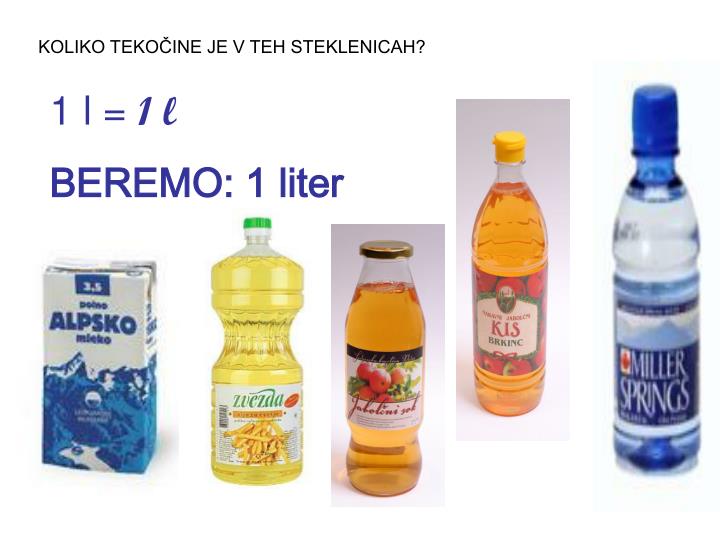 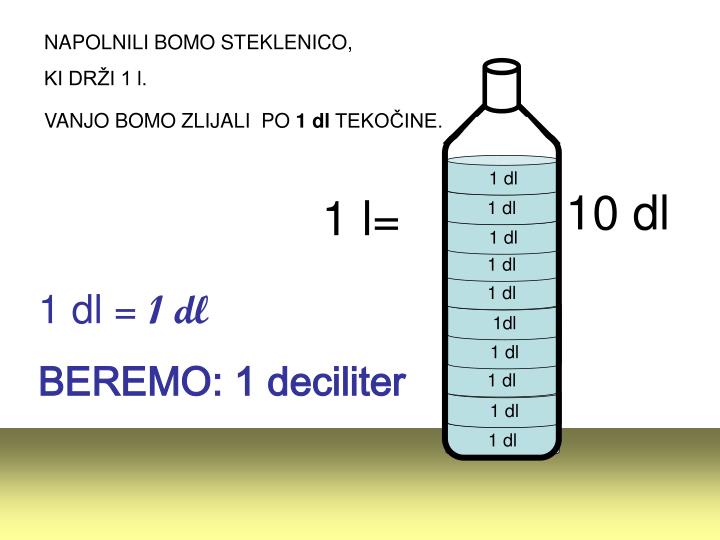 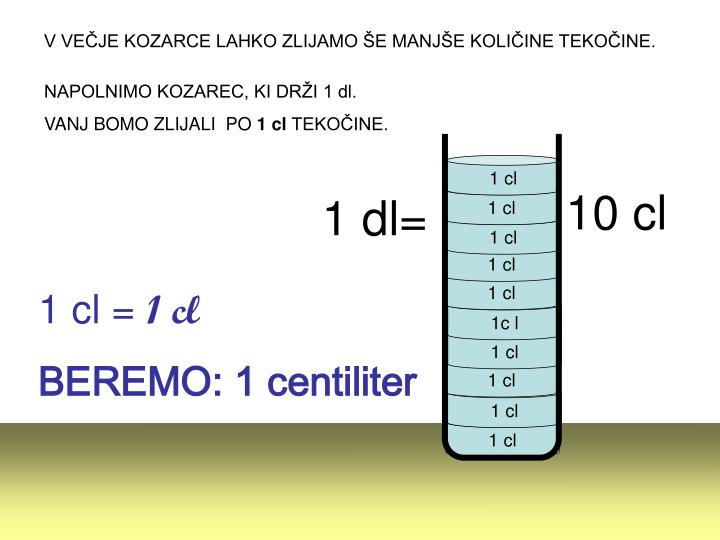 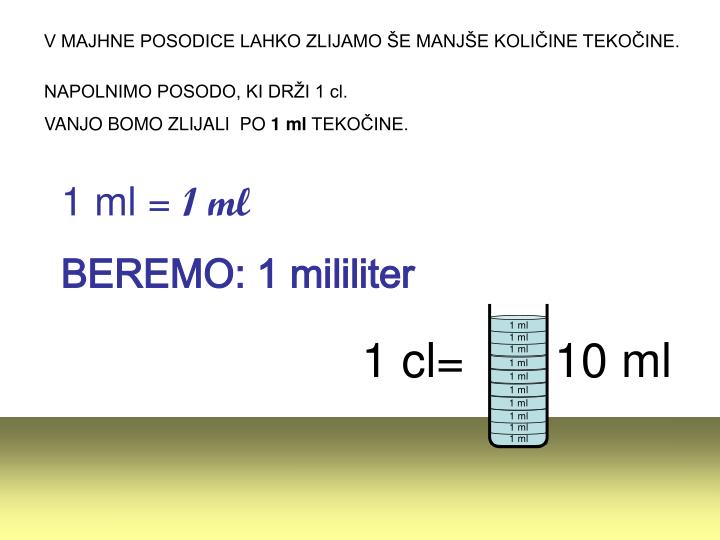 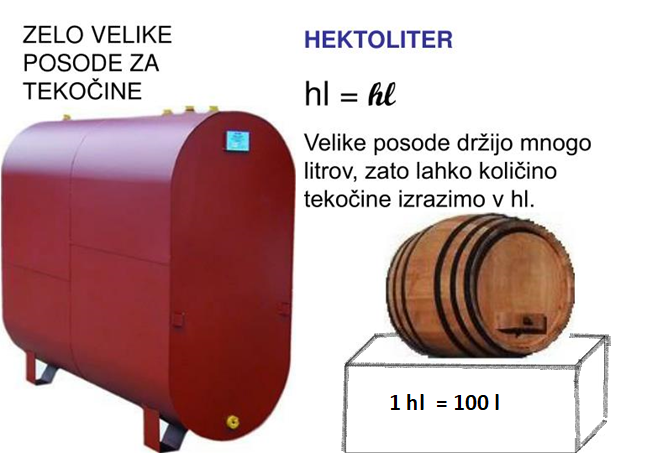 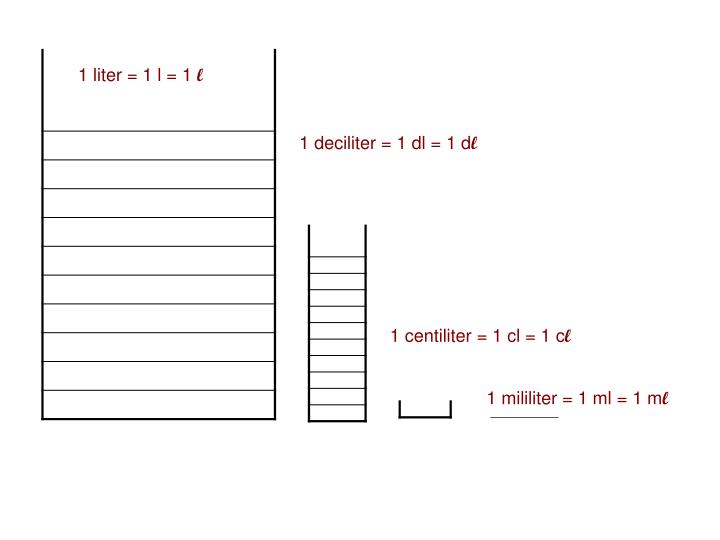 Zapišimo še pretvornike:1 hℓ = 100 ℓ = 1 000 dℓ1 ℓ = 10 dℓ = 100 cℓ = 1 000 mℓ1 dℓ = 10 cℓ = 100 mℓ1 cℓ = 10 mℓPri pretvarjanju si lahko pomagamo s preglednico enot.Sedaj pa reši naloge  v SDZ 2 na strani 92 in 93. Ni potrebno, da rešiš vse. Seveda, če hočeš znati, rešiti vse.